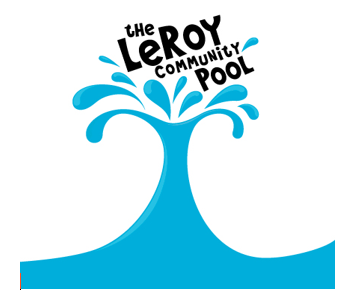 Pool Rental AgreementPool Rental is contingent of the availability of guards and as least two weeks advanced notice is required. Pool Rental Fee:Name: 													Date Requested:______________________________ Time:__________________________________Amount Enclosed: $_________I will not hold the LeRoy Community Pool or its employees responsibly for any accidents. In the event that I am not available, I give my permission to the staff, to provide first aid, or if necessary to contact emergency medical services. ___________________________	________________________	 _____________________Signature of Responsible Party		Phone Number			 DateBase Rate: $50.00 (for first hour)Maximum 15 Swimmers$1.00/person + Base Rate16-25 Swimmers$1.50/person + Base Rate25-35 swimmers$2.00/person + Base RateOver 35 Swimmers$15.00 for each additional hour$15.00 for each additional hour